Dirección de Estado Abierto, Estudios y EvaluaciónCiudad de México, 29 de marzo de 2020Mesa de Transparencia Proactiva.Vínculos de distintos sujetos obligadosAgencia de Protección Sanitaria de la CDMX. https://www.aps.cdmx.gob.mx/ Alcaldía Álvaro Obregón 	http://www.aao.cdmx.gob.mx/ Alcaldía Azcapotzalco	http://azcapotzalco.cdmx.gob.mx/covid-19/ Alcaldía Benito Juárez	https://alcaldiabenitojuarez.gob.mx/index.php Alcaldía Coyoacán	https://www.coyoacan.cdmx.gob.mx/  https://www.facebook.com/coyoacan.alcaldia/ Alcaldía Cuajimalpa	http://cuajimalpa.cdmx.gob.mx/ Alcaldía Cuauhtémoc	https://alcaldiacuauhtemoc.mx/recomenaciones-para-la-poblacion-coronavirus-covid19/ Alcaldía Gustavo A. Madero	http://www.gamadero.gob.mx/ Alcaldía Iztacalco	http://www.iztacalco.cdmx.gob.mx/inicio/   https://test.covid19.cdmx.gob.mx/ Alcaldía Iztapalapa	http://www.iztapalapa.cdmx.gob.mx/images/banners/2020/COVID19.html Alcaldía La Magdalena Contreras	https://mcontreras.gob.mx/ Alcaldía Miguel Hidalgo	https://miguelhidalgo.cdmx.gob.mx/ Alcaldía Milpa Alta	http://www.milpa-alta.cdmx.gob.mx/ Alcaldía Tláhuac	http://www.tlahuac.cdmx.gob.mx/ Alcaldía Tlalpan	http://www.tlalpan.cdmx.gob.mx  Alcaldía Venustiano Carranza	http://www.vcarranza.cdmx.gob.mx/ Alcaldía Xochimilco	http://www.xochimilco.cdmx.gob.mx/   https://twitter.com/XochimilcoAl  y https://www.facebook.com/XochimilcoAlcaldiaOficial/ Congreso de la CDMX	https://www.congresocdmx.gob.mx/  https://twitter.com/Congreso_CdMex Instituto de las Personas con Discapacidad	https://test.covid19.cdmx.gob.mx/public/RegistroPersona.xhtml Instituto del Deporte	https://indeporte.cdmx.gob.mx/ Metrobús  	https://www.metrobus.cdmx.gob.mx  https://www.metrobus.cdmx.gob.mx/comunicacion/nota/BMB-19032020   Poder Judicial de la Ciudad de México	https://www.poderjudicialcdmx.gob.mx/wp-content/uploads/Acuerdo_39_14.pdf Policía Auxiliar	https://pa.cdmx.gob.mx/ Secretaría de Finanzas 	https://cdmxassets.s3.amazonaws.com/media/files-pdf/sliders/CIERRE_OFICINAS_SUBTE.pdf; http://www.finanzas.cdmx.gob.mx/comunicacion/nota/suspende-gobierno-capitalino-tramites-presenciales-y-amplia-plazo-para-pagos-de-contribuciones-fiscalesSecretaría de Gestión Integral de Riesgos y Protección Civil https://covid19.cdmx.gob.mx/ Secretaría de Salud	https://www.salud.cdmx.gob.mx /Secretaría de Seguridad Ciudadana (SSC) 	https://covid19.cdmx.gob.mx/ Servicios de Salud Pública de la CDMX	http://sersalud.cdmx.gob.mx/portalut/inicio.htmlSistema de Transporte Colectivo	https://www.metro.cdmx.gob.mx/  https://twitter.com/MetroCDMXConferencia de Prensa vespertina COVID-19 Secretaría de Salud del Gobierno FederalConferencia de Prensa vespertina COVID-19 Secretaría de Salud del Gobierno FederalFecha:29 de marzo de 2020. De 19:00 a 20:00 horas.Fuente:Secretaría de Salud. Comunicado Técnico Diario. Coronavirus en el Mundo (COVID-19).Estadísticas actualizadas en México:Total de casos confirmados: 993 (145 + que ayer).58% Hombres.42% Mujeres.En la Ciudad de México: 196 (19+ que ayer)Total de personas sospechosas: 2,564 (59- que ayer).Total de casos negativos: 4,955 (614- que ayer)Total de defunciones: 20 (4+ que ayer).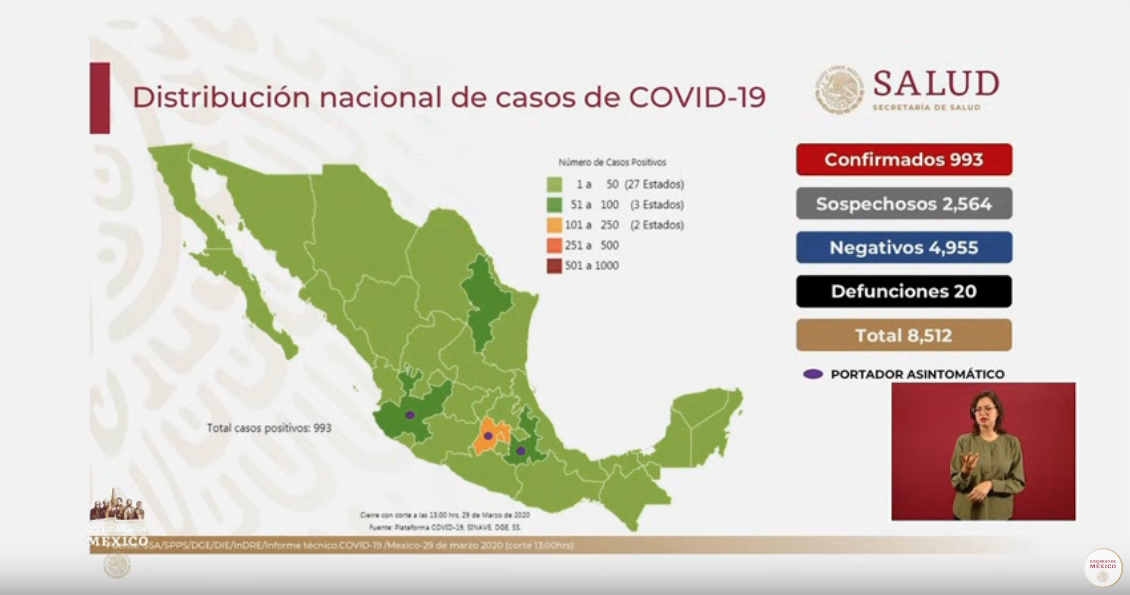 Se sugiere visitar el mapa interactivo sobre Covid-19 en México de la Dirección General de Epidemiología disponible en la siguiente liga electrónica: (http://ncov.sinave.gob.mx/mapa.aspx)Se difundió la siguiente tabla:Anuncios destacados:Los expuesto en la conferencia por el Dr. Ricardo Cortes Alcalá, Director General de Promoción de la Salud:Respecto a los casos acumulados (Punto de Inflexión, 07/03/2020 a 29/03/2020-993 casos), apunta el crecimiento exponencial de casos y recordar las medidas de sana distancia y quedándose en casa, con el objetivo de reducir la velocidad de la transmisión del virus. En relación al grupo de edad y sexo, indicó que es importante, ya que si bien es cierto que los adultos están en mayor riesgo; todos están expuestos, debido a que hay registros de 0 (en especial a partir de 20 años) 88 años.En cuanto a los casos positivos a COVID-19, que se encuentran en atención (117 personas Hospitalizadas), el 65% se encuentra estable, el 30% grabe y el 5% han requerido intubación. Respecto a las 20 defunciones reportadas el 10% son mujeres y 90% hombres, los cuales se encuentran en el rango de edad de 37 a 77 años.Información derivada de la sesión de preguntas y respuestas:Tema: Identificación de Focos de Infección:Identificar a las personas donde se han generado brotes, para tener un mejor control. Dr. Ricardo Cortes A. señala que inicialmente no se identificó un vínculo, pero que los focos se encuentran en las grandes ciudades por la movilidad y por la gran cantidad de gente. Tema: Medidas mas rigurosas contra COVID-19:En Argentina determinaron el distanciamiento social con menos de los 50 casos y después de una semana acumulan alrededor de 700 casos; en México cual es la razón por la cual no ha tomado medidas más rigurosas para frenar la transmisión.No estamos en un estado de acepción, seguimos y mantenemos el respeto a los derechos humanos de todos, apelando a la honestidad y franqueza de la gente para quedarse en su casa.Tema: Cantidad de camas y espacios para la atención hospitalaria en casos graves:Andrés Manuel López O. habló de 17 hospitales habilitados en abril.Serán coordinados por la Secretaría de Defensa Nacional, la Secretaría de Marina en trabajo coordinado con la Secretaría de Salud, la Secretaría de Defensa Nacional y la Secretaría de Marina, para tratar y dar una atención a ordenada en México.  Tema: El presidente no se haría la prueba de COVID-19:El presidente estuvo en contacto el 18 de marzo con el Gobernador de Hidalgo Omar Fayad, quien dio positivo a la prueba; según los protocolos, el presidente debería aislarse quien lo vuelve un paciente sospechoso al estar con un paciente confirmado.El presidente no es un caso sospechoso, por no saber si el día del encuentro el Gobernador presentaba síntomas, de no haberlos es baja la posibilidad de infección. Tema: El uso de plaquetas de personas curadas: En el estado de Nuevo León informaron el uso de plaquetas de pacientes ya curados para el tratamiento de personas infectadas con COVID-19.Se puede ver el escenario de las pruebas por varios países, y lo que se puede observar que en todos los países que han controlado la enfermedad es conservando la distancia física, donde se ha demostrado que contribuye que existan casos grabes y números de muertes. Tema: Fase 3: En qué momento se puede hablar de estar en una fase 3 ya que estamos cerca de los 1000 casos?.EL escenario 3 es cuando se el brote es a nivel nacional en mayor numero (miles de casos) a nivel nacional. Conclusión de la conferencia de prensaEl Dr. Ricardo Cortes recalca que el distanciamiento social es lo que marca la diferencia, “el distanciamiento social se indica y la sociedad responde o no responde”.Participaron:Dr. Ricardo Cortes Alcalá Director General de Promoción de la Salud.Dr. Gustavo Reyes Terán Titular de la Comisión Coordinadora de Institutos Nacionales de Salud y Hospitales de Alta Especialidad.  